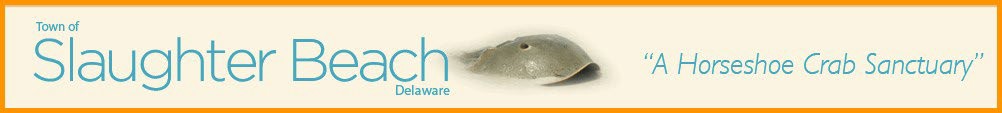 Town of Slaughter Beach Public NoticeRegular Town Council Meeting – November 13, 2023 7:00PMThe Town Meeting will be held in person at 359 Bay Avenue, in the Slaughter Beach Fire Department Dining Hall, and via ZoomJoin Zoom Meetinghttps://us06web.zoom.us/j/84355570526?pwd=x1p9LIsDbq3lCnMagYk3RWvGDia9dm.1Meeting ID: 843 5557 0526Passcode: 426925Find your local number: https://us06web.zoom.us/u/kcX2k2g6ikAll Slaughter Beach residents and members of the general public are invited to attend.(Please be advised that this agenda is subject to amendments including additional or deleted items, including Executive Sessions but only additional items of an emergency nature (29 Del. C @ 10004 (e)(1) or with notice at least 6 hours in advance of the meeting and only for items that may not be reasonably deferred to a later meeting). Agenda items may be considered out of sequence.ORDER OF BUSINESSCall meeting to order – 7:00PMWelcome and announcementsApproval of the October 9, 2023, Town Council Meeting MinutesApproval of the November 13, 2023, Town Meeting AgendaReading of correspondenceReportsCoastal Report/USACE/DNREC – Tony PrattMemorial Fire Company Report – Kent GlascoeTreasurer Report and Vote, Audit or Review – Joanne PlesciaTax Collector Report – Joanne PlesciaSuggested Change in Tax Policy – Joanne PlesciaWaste Collection Bids – Joanne PlesciaEnforcement Officer/Floodplain Administrator – Ben MonasteroComprehensive Land Use Plan (CLUP) – Harry WardCybersecurity/Safety Demo – Jamie DraperMaintenance Work Job Opening – Bob WoodAgendaSlaughter Beachhttp://slaughterbeach.delaware.gov/Old Business:GrantsUniversity of Delaware Sea Grant/Oyster Larvae Nursery – Bob WoodCoastal Resilience Design Team (CRDS) – Bob WoodPainting Parking Lot Stripes – Bob WoodSewer Project – Bob WoodDetritus on the North end/Marsh – Fish & WildlifeFinal Yard Waste DumpsterNew BusinessNovember meeting of DEMA (Delaware Emergency Management Agency) FEMA (Federal Emergency Management Agency) SHMO (State Hazard Mitigation Officer) and Flood Plain ManagersUpcoming eventsBookmobile November 29, 12:45-2:15pmTown Council meeting, December 11, 2023, 7:00 PM (via Zoom and in person)Open Forum discussionAdjournmentPrepared by: Julia Geha  Posted and published: November 4, 2023Agenda Page 2Slaughter Beachhttp://slaughterbeach.delaware.gov/